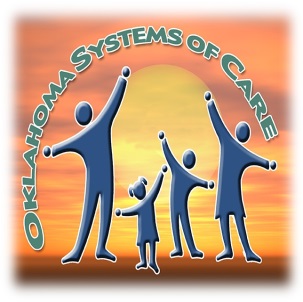 Edwin Fair CMHCOklahoma Systems of Care AssessmentWorker Versionto be completed by those working with young adults aged 16 through 25Staff Name: 												Staff Phone #: 						Site:																			Assessment Date:		   /		/		Youth’s Legal Name:												Youth’s Preferred Name: ______________________SOC ID:							Completed by:	 Care Coordinator/Transitions Coordinator		 Family Support Provider/Peer Recovery Support Specialist		Assessment Type:		  Baseline 		  3-Month		  6-Month		  12-Month						  18-Month		  24-month		  30-Month		  36-Month			ExitPlacementsIn the past 90 days, how many times has the young adult been:arrested?														stopped/questioned by the police?				In the past 90 days how many times has the young adult attempted suicide?					Is the young adult in school? (If school is out, report the situation at end of most recent school term.)	 Yes		 No	(If no, please skip to question #9.)								Which grade did the young adult most recently complete (0 = Kindergarten / pre-K)?				In the last 90 days (of the school year), how many times, if any, has the young adult been: tardy?  														 absent?  							 referred to office for discipline? 								 in detention? 						 in-school suspended? 										 out-of-school suspended? 			Has the young adult been expelled during the current or most recent school year?  	 Yes		 NoDuring the current or most recent school year, did the young adult have an Individualized Education Plan (IEP) or 504 plan? IEP		 504		 Neither IEP or 504School data 	 WAS verified by school	 NOT verified by school. 		Indicate which of the substances listed below the young adult has used – and how often – in the past 90 days.Youth Problem Scale(Copyright © January 2000, Benjamin M. Ogles & Southern Consortium for Children)Instructions: Please rate the degree to which the young adult has experienced the following problems in the past 30 days.Not at AllOnce or TwiceSeveral TimesOftenMost of the TimeAll of the TimeArguing with others012345Getting into fights012345Yelling, swearing, or screaming at others012345Fits of anger012345Refusing to do things teachers, parents, or employers ask012345Causing trouble for no reason012345Using drugs or alcohol012345Breaking rules or breaking the law (out past curfew, stealing)012345Skipping school / classes or work012345Lying012345Can’t seem to sit still, having too much energy012345Hurting self (cutting or scratching self, taking pills)012345Talking or thinking about death012345Feeling worthless or useless012345Feeling lonely and having no friends012345Feeling anxious or fearful012345Worrying that something bad is going to happen012345Feeling sad or depressed012345Nightmares012345Eating problems012345Youth Functioning Scale(Copyright © January 2000, Benjamin M. Ogles & Southern Consortium for Children)Instructions: Please rate the degree to which your child’s problems affect his or her current ability in everyday activities. Consider the young adult’s current level of functioning.Extreme TroublesQuite a Few TroublesSome TroublesOKDoing Very WellGetting along with friends01234Getting along with family01234Developing relationships with boyfriends or girlfriends01234Getting along with adults outside the family (teachers, principal, employer)01234Keeping neat and clean, looking good01234Caring for health needs and keeping good health habits (taking medicines or brushing teeth)01234Controlling emotions and staying out of trouble01234Being motivated and finishing projects01234Participating in hobbies 01234Participating in recreational activities (sports, swimming, bike riding)01234Completing household chores (cleaning room, other chores)01234Going to school or work and doing well01234Learning skills that will be useful for future jobs 01234Feeling good about self01234Thinking clearly and making good decisions01234Concentrating, paying attention, and completing tasks01234Earning money and learning how to use money wisely01234Doing things without supervision or restrictions01234Accepting responsibility for actions01234Ability to express feelings01234JailTherapeutic Foster CareSchool DormitoryJuvenile Detention CenterYouth ShelterBiological FatherInpatient Psychiatric HospitalEmergency RespiteBiological MotherDrug/Alcohol Rehabilitation CenterSpecialized Foster CareTwo Biological ParentsResidential TreatmentFoster CareIndependent Living with FriendCrisis Stabilization UnitSupervised Independent LivingIndependent Living by SelfResidential Job Corp / Voc. CenterHome of a Family FriendHomeless (involuntary)Level E Group HomeAdoptive HomeHomeless (voluntary)Other Group HomeHome of a RelativePrisonOtherSpecify:  						Specify:  						Total Days (Must be 90)NeverA Few TimesWeeklyDailyTobacco products (e-cigarettes, cigarettes, chewing tobacco, cigars, etc.)0123Alcoholic beverages (beer, wine, liquor, moonshine, etc.)0123Cannabis (marijuana, pot, grass, hash, etc.)?0123Cocaine (coke, crack, etc.)0123Cough syrup0123Prescription Stimulants (Ritalin, Concerta, Dexedrine, Adderall, diet pills, etc.)0123Methamphetamine (speed, crystal meth, ice, etc.)0123Inhalants (nitrous oxide, glue, gas, paint thinner, etc.)0123Sedatives or sleeping pills (Valium, Ativan, Librium, Xanax, Rohypnol, GHB, etc.)0123Hallucinogens (LSD, acid, mushrooms, PCP, Special K, ecstasy, etc.)0123Street Opioids (heroin, opium, etc.)0123Synthetic marijuana (T-K-2)0123Prescription opioids (Fentanyl, Oxycodone, OxyContin, Percocet, Hydrocodone, Vicodin, Methadone, Buprenorphine, etc.)0123Anti-freeze0123Other – specify:														0123